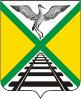  СОВЕТ МУНИЦИПАЛЬНОГО РАЙОНА                                                     «ЗАБАЙКАЛЬСКИЙ РАЙОН»VII- СОЗЫВАРЕШЕНИЕп.г.т.Забайкальск12 октября  2021 года                                                                                       № 13О принятии к сведению информации Администрациимуниципального района «Забайкальский район»о досрочном прекращении полномочий Главы муниципального района «Забайкальский район» Эпова А.М.         В соответствии с пунктом 2 части 6 статьи 36 Федерального закона  от 06.10.2003 года  №131-ФЗ « Об общих принципах организации местного самоуправления в Российской Федерации», пункта 2 части 9 статьи 25 Устава муниципального района «Забайкальский район» Забайкальского края, руководствуясь пунктом 3 статьи 60 Главы 11 решения Совета муниципального района «Забайкальский район» от  05 мая 2010 года №122 « О Регламенте Совета муниципального района «Забайкальский район», рассмотрев информацию Администрации муниципального района «Забайкальский район»   о досрочном прекращении полномочий Главы муниципального района «Забайкальский район» Эпова А.М. в связи с отставкой по собственному желанию  29.09.2021 года, Совет муниципального района «Забайкальский район» решил:   1.Принять к сведению досрочное прекращение полномочий Главы муниципального района «Забайкальский район» Эпова Андрея Михайловича в связи с отставкой по собственному желанию 29.09.2021 года.   2.Исполнение обязанностей Главы муниципального района «Забайкальский район» возложить на заместителя главы муниципального района «Забайкальский район» по социальному развитию и здравоохранению  Беломестнову Веру Николаевну.  3.Настоящее решение вступает в силу после подписания.   4.Опубликовать (обнародовать) настоящее решение  в порядке, установленном Уставом муниципального района «Забайкальский район»  и разместить  на официальном сайте муниципального района «Забайкальский район» в информационно-телекоммуникационной сети «Интернет» www.zabaikalskadm.ruПредседатель Совета муниципального района «Забайкальский район»                                                                      А.М. Эпов                                        